В настоящем документе содержится вся информация о передаче полномочий и права голоса, поступившая от Государств-Членов на Всемирную конференцию радиосвязи 2023 года (ВКР-23) на дату его публикации. По мере необходимости, документ будет обновляться и пересматриваться на протяжении всего периода работы Конференции.	Дорин Богдан-Мартин
	Генеральный секретарьПередача полномочий (К 335)Монако – ФранцияПолучено: 19 сентября 2023 годаПравительство Монако информировало меня о том, что делегация Франции в полной мере уполномочена представлять Монако начиная c 20 ноября и до окончания Конференции, а также голосовать и подписывать Заключительные акты Конференции от его имени.Документ о передаче полномочий был сдан в Секретариат.Передача права голоса (К 336)Эстония – ФинляндияПолучено: 17 ноября 2023 годаПравительство Эстонии информировало меня о том, что делегация Эстонии передает делегации Финляндии полномочия голосовать от ее имени на первом пленарном заседании Конференции 20 ноября 2023 года, на котором она не будет иметь возможности присутствовать.Документ о передаче права голоса был сдан в Секретариат, и Председателю Конференции было направлено уведомление в письменной форме._____________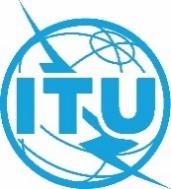 Всемирная конференция радиосвязи (ВКР-23)
Дубай, 20 ноября – 15 декабря 2023 годаВсемирная конференция радиосвязи (ВКР-23)
Дубай, 20 ноября – 15 декабря 2023 года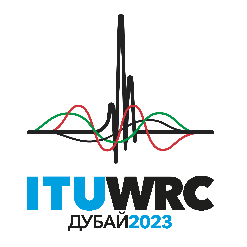 ПЛЕНАРНОЕ ЗАСЕДАНИЕПЛЕНАРНОЕ ЗАСЕДАНИЕПересмотр 1
Документа 63-RПересмотр 1
Документа 63-R17 ноября 2023 года17 ноября 2023 годаОригинал: английскийОригинал: английскийЗаписка Генерального секретаряЗаписка Генерального секретаряЗаписка Генерального секретаряЗаписка Генерального секретаряпередача полномочий и передача права голосапередача полномочий и передача права голосапередача полномочий и передача права голосапередача полномочий и передача права голоса